INGLÉS 1° ABA - AGOSTOWelcome Back! Hola familias. Esperamos que hayan podido descansar y disfrutar de las vacaciones.Algunas indicaciones para esta nueva etapa.Se enviarán las secuencias de actividades de manera mensual.Las mismas estarán divididas en dos partes. Una para cada quincena del mes. Una tendrá devolución escrita por correo electrónico y la otra se retomará grupalmente en un encuentro ZOOM (Esta última no tendrá entrega por mail y en el caso que hubiera algo que anotar o resolver se archivará directamente en sus cuadernos).Se indicará en cada caso qué entregar y cuando.De requerirse algo específico para el encuentro zoom, se indicará en el archivo.Las devoluciones serán  por mail .Si tu seño es:Miss Dani escribile a ingles.danielacampi@outlook.com, si es Miss Gaby escribile a gabrielamarincolo@gmail.com y si es Miss Vale escribile a valenewconcept@gmail.com. Hugs and kisses.We miss you!PARTE 1¡Se acerca nuestro primer encuentro Zoom! – Les enviaremos id y contraseña¡Qué lindo volvernos a ver!Te dejamos dos canciones para que vayas escuchando en casa, vamos a compartirlas en nuestro encuentro ZOOM y cantar todos juntos. En esta etapa no vas a tener que enviarnos ninguna tarea.Hello Song!Escucha y practicá la siguiente canción.https://www.youtube.com/watch?v=tVlcKp3bWH8FEELINGSEscucha y practicá la siguiente canción.https://www.youtube.com/watch?v=l4WNrvVjiTwHOW ARE YOU TODAY? Como estás hoy?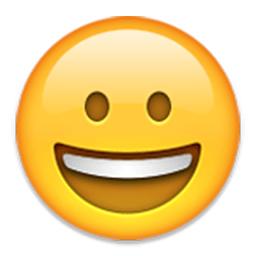 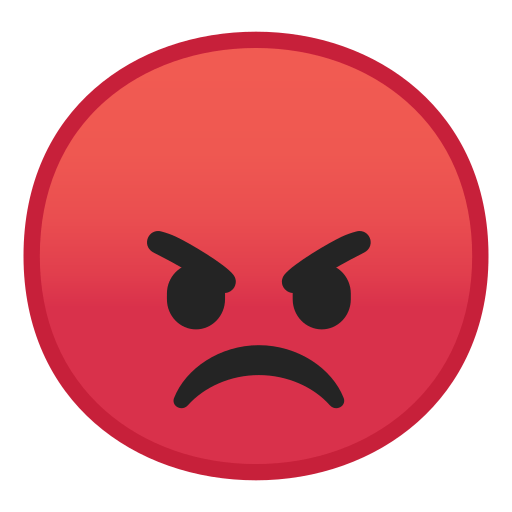 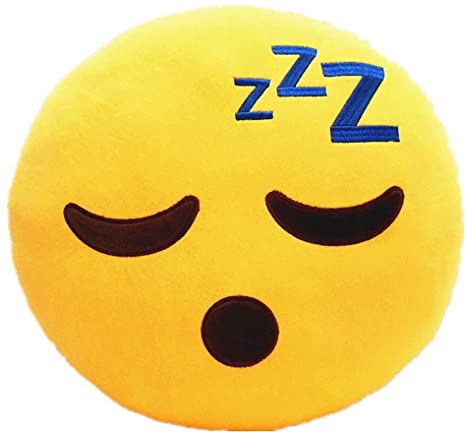                      HAPPY                                                                                                  ANGRY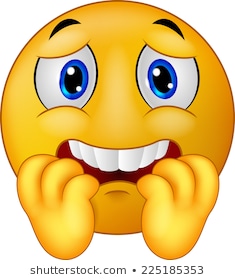                    SLEEPY                                                                                                  SCAREDEn este link te dejamos un juego para que practiques estas palabritas nuevas. https://wordwall.net/es/resource/3641615/feelings RECORDÁ PRACTICAR LAS CANCIONES SEE YOU SOON!  NOS VEMOS PRONTO!!!!!Hola familias esta es la segunda tarea del mes…Fecha de entrega: hasta el 26/08 .Las devoluciones serán  por mail .Si tu seño es Miss Dani escribile a ingles.danielacampi@outlook.com, si es Miss Gaby escribile a gabrielamarincolo@gmail.com y si es Miss Vale escribile a valenewconcept@gmail.com. Hugs and kisses.We miss you!PARTE 2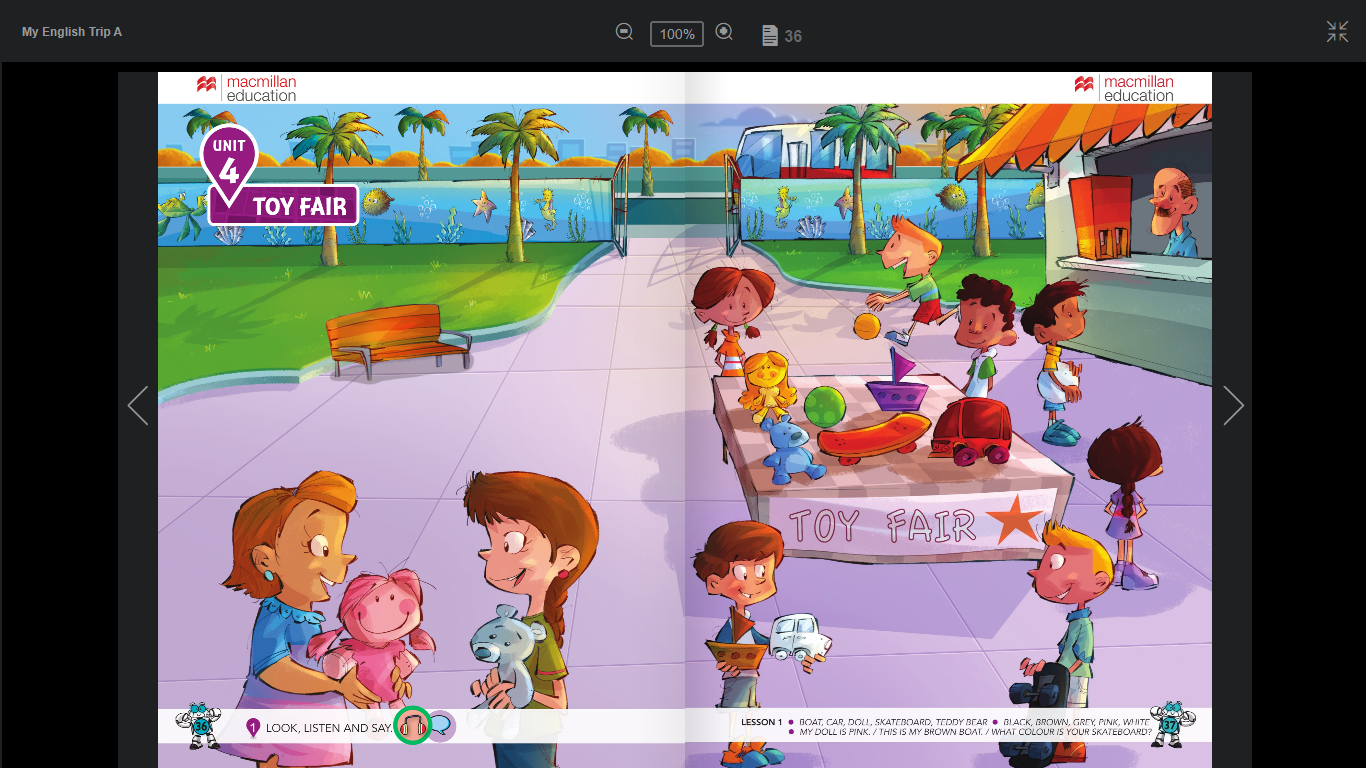 New Vocabulary : Estas son las palabritas nuevas que vamos a trabajar en esta unidad . My toys: Mis Juguetes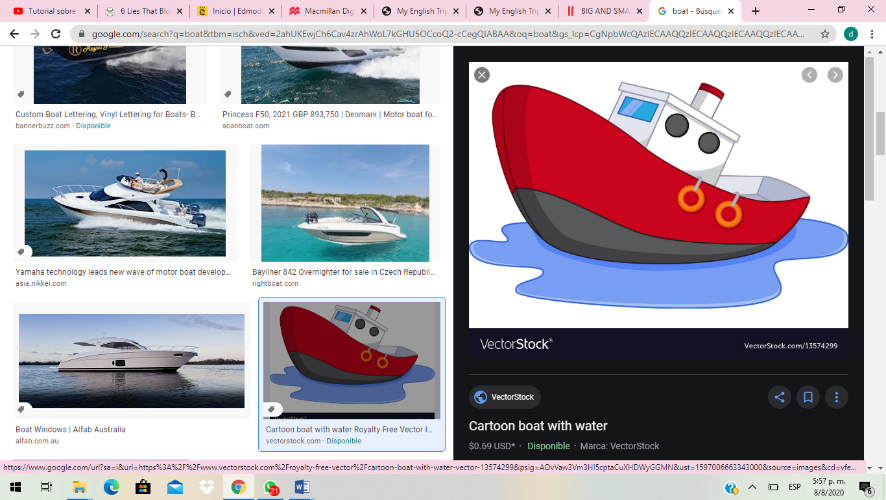 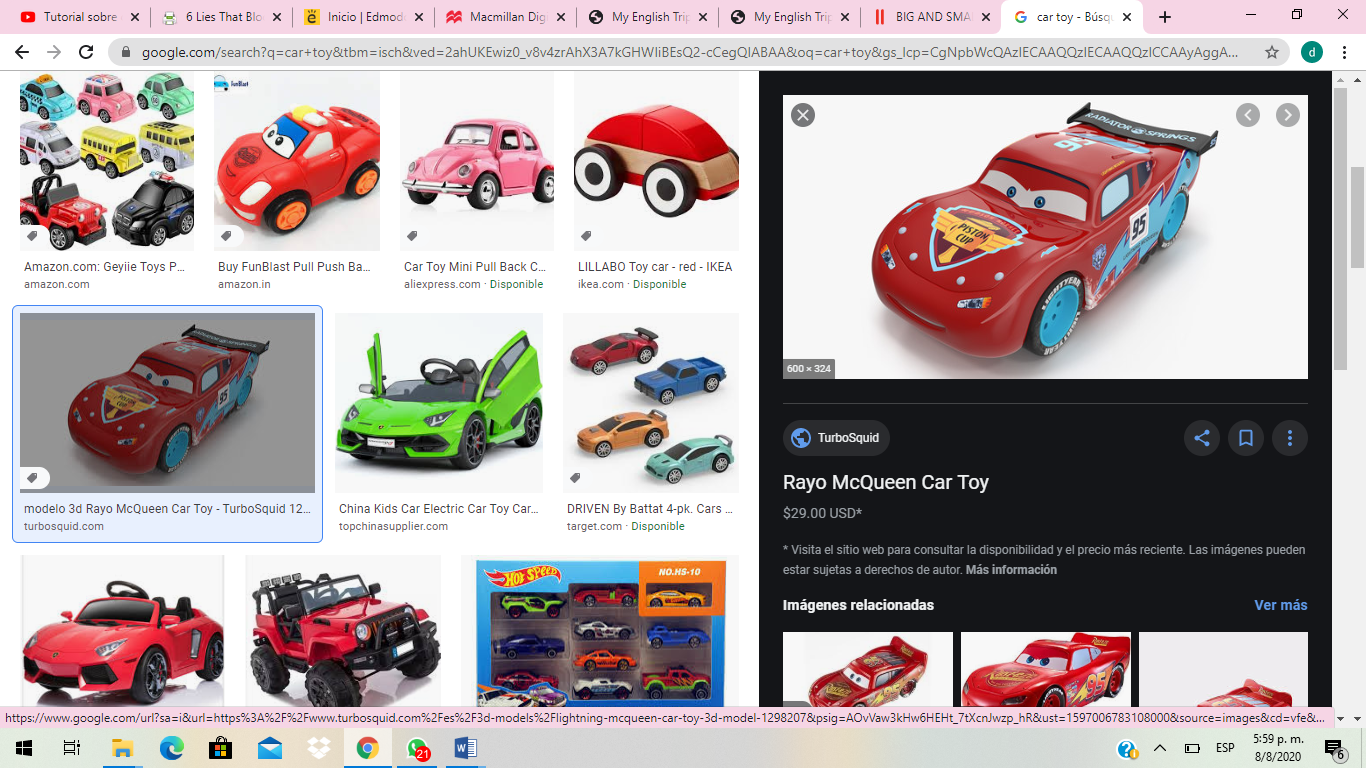 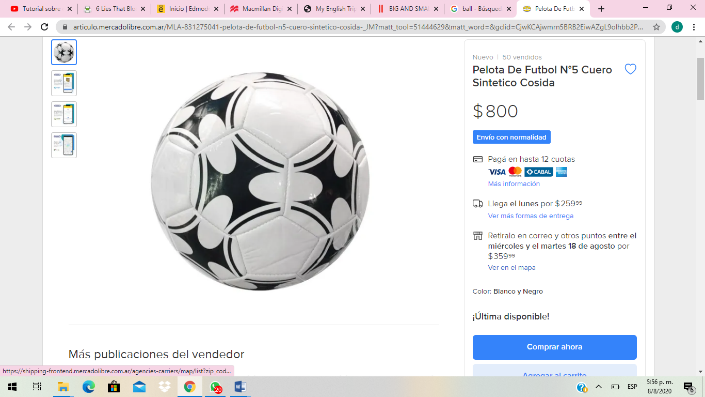 BOAT                             BALL                            CAR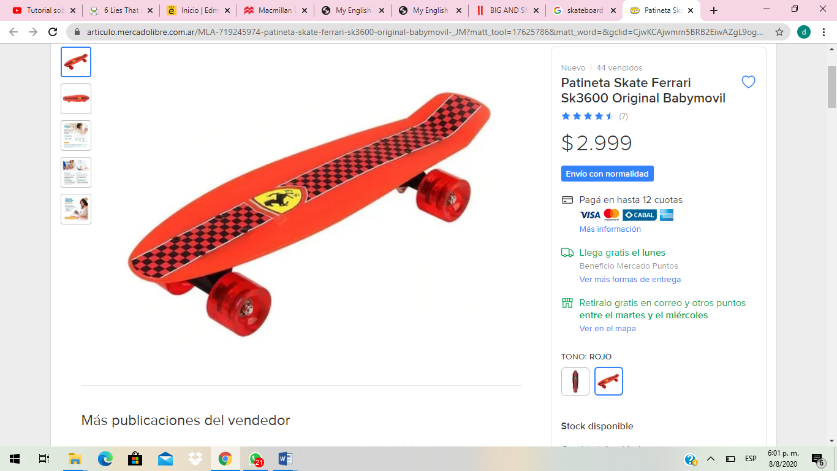 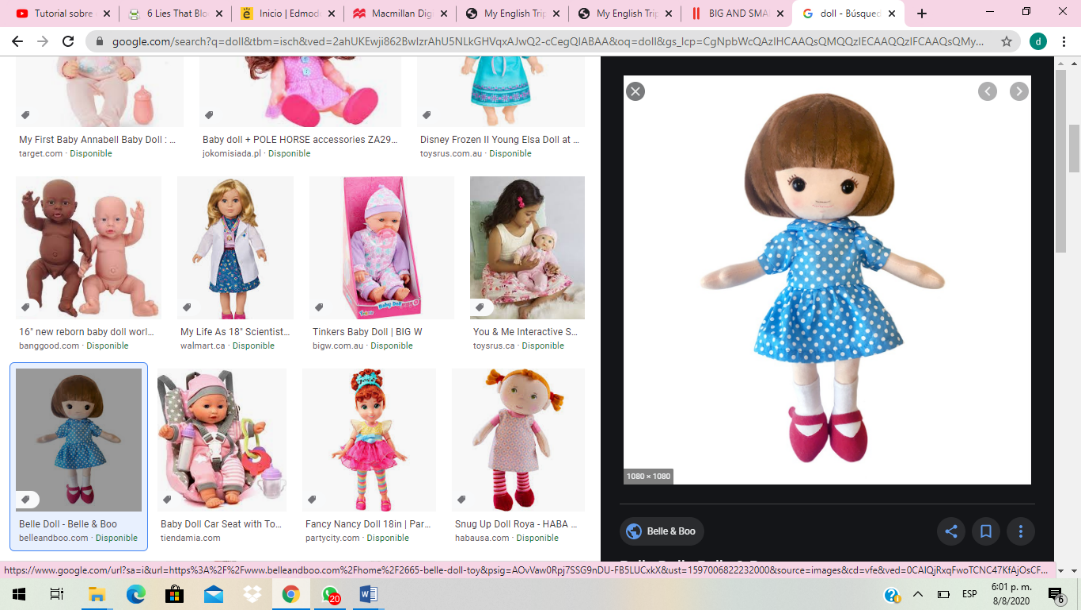 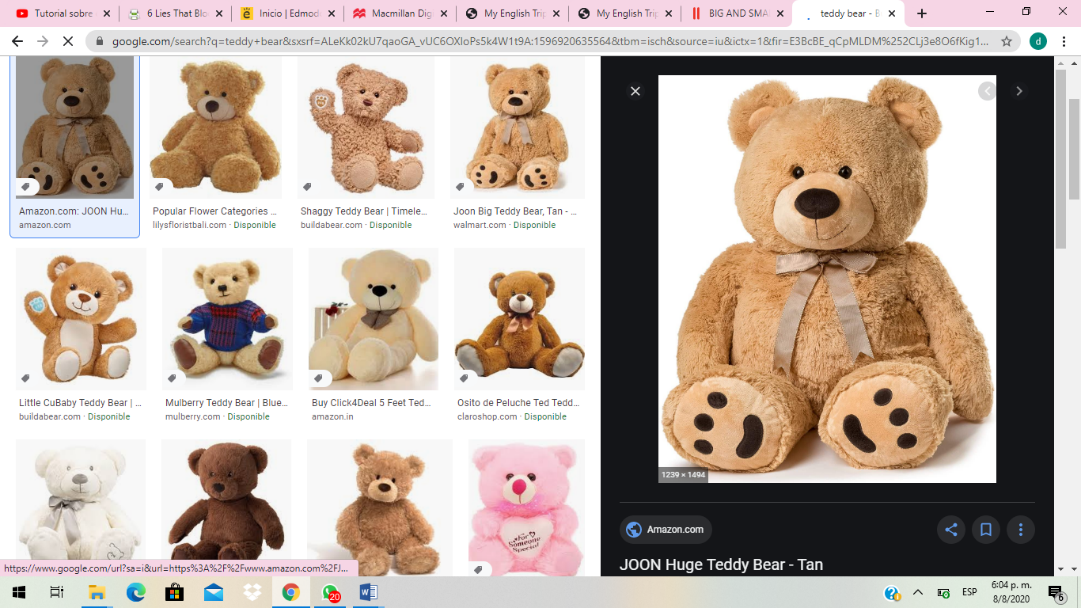 SKATEBOARD                   DOLL                TEDDY BEARMirá los dibujos y debajo de cada uno pone el número 1- 2 o 3 según el orden en que los vayas escuchando.Podés escribir las respuestas acáA:_________B:_________C:_________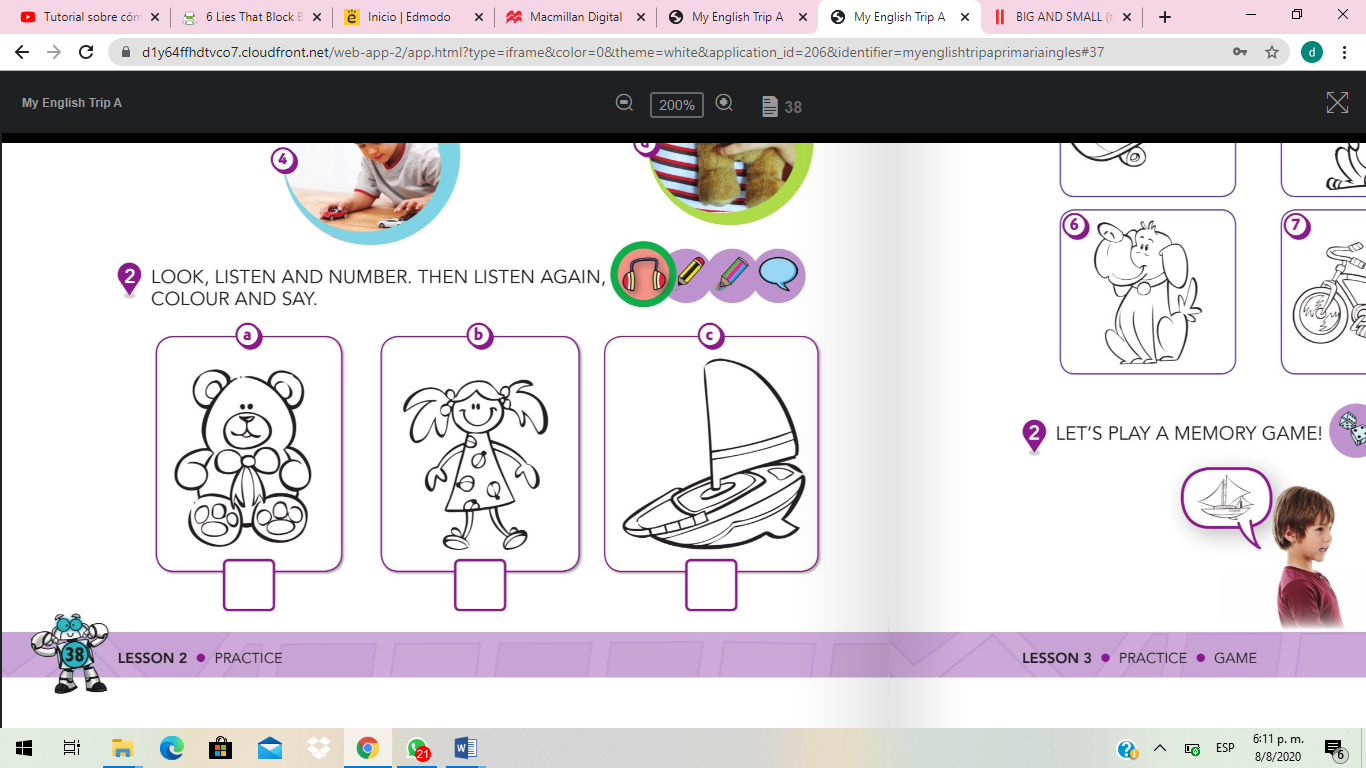 En el siguiente link te dejo un juego para que practiques el vocabulario. Tenés que unir la imagen con la palabrita correcta.https://wordwall.net/es/resource/3641387/my-toysDe esta Etapa solo tenés que entregarnos la actividad 1 por mail.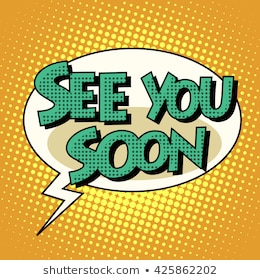 